Serviço Público Federal Universidade Federal do Pará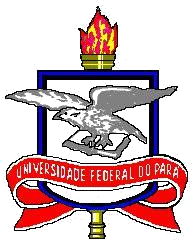 Pró – Reitoria de Desenvolvimento e gestão de PessoalFORMULÁRIO - CONCESSÃO DE AJUDA DE CUSTORua Augusto Corrêa, Nº 01, Guamá, CEP: 66075-010, Belém – PA. Prédio da Reitoria- 1º AndarNome:Nome:Nome:Nome:Nome:Nome:CPF:E-mail:E-mail:Contatos:Contatos:Contatos:Contatos:Contatos:Endereço:Endereço:Endereço:Endereço:Bairro:Bairro:Bairro:CEP:Cidade – UF:Cidade – UF:Cidade – UF:Cidade – UF:Cidade – UF:Cidade – UF:Banco:Banco:Banco:Banco:Banco:Operação:Operação:Nome e código Agência:Nome e código Agência:Nome e código Agência:Nome e código Agência:Nome e código Agência:C/C:C/C:Venho pelo presente requerer a Ajuda de Custo, prevista nos artigos 53 a 57 da Lei nº 8.112/90, regulamentado pelo Decreto nº 4.004 de 08/11/2001.(	) Removido ex-Officio; (	) Removido a pedido; (	) Cedido;Detalhar Dependentes:Venho pelo presente requerer a Ajuda de Custo, prevista nos artigos 53 a 57 da Lei nº 8.112/90, regulamentado pelo Decreto nº 4.004 de 08/11/2001.(	) Removido ex-Officio; (	) Removido a pedido; (	) Cedido;Detalhar Dependentes:Venho pelo presente requerer a Ajuda de Custo, prevista nos artigos 53 a 57 da Lei nº 8.112/90, regulamentado pelo Decreto nº 4.004 de 08/11/2001.(	) Removido ex-Officio; (	) Removido a pedido; (	) Cedido;Detalhar Dependentes:Venho pelo presente requerer a Ajuda de Custo, prevista nos artigos 53 a 57 da Lei nº 8.112/90, regulamentado pelo Decreto nº 4.004 de 08/11/2001.(	) Removido ex-Officio; (	) Removido a pedido; (	) Cedido;Detalhar Dependentes:Venho pelo presente requerer a Ajuda de Custo, prevista nos artigos 53 a 57 da Lei nº 8.112/90, regulamentado pelo Decreto nº 4.004 de 08/11/2001.(	) Removido ex-Officio; (	) Removido a pedido; (	) Cedido;Detalhar Dependentes:Venho pelo presente requerer a Ajuda de Custo, prevista nos artigos 53 a 57 da Lei nº 8.112/90, regulamentado pelo Decreto nº 4.004 de 08/11/2001.(	) Removido ex-Officio; (	) Removido a pedido; (	) Cedido;Detalhar Dependentes:Venho pelo presente requerer a Ajuda de Custo, prevista nos artigos 53 a 57 da Lei nº 8.112/90, regulamentado pelo Decreto nº 4.004 de 08/11/2001.(	) Removido ex-Officio; (	) Removido a pedido; (	) Cedido;Detalhar Dependentes:DependentesDependentesDependentesGrau de ParentescoGrau de ParentescoGrau de ParentescoGrau de ParentescoAnexo ao presente:Cópia da publicação da portaria de movimentaçãoCertidão de Casamento e/ou nascimento dos menores civilmente.Nestes termos, Peço-lhe deferimento. 	- PA,	/	/ 	Assinatura do ServidorAnexo ao presente:Cópia da publicação da portaria de movimentaçãoCertidão de Casamento e/ou nascimento dos menores civilmente.Nestes termos, Peço-lhe deferimento. 	- PA,	/	/ 	Assinatura do ServidorAnexo ao presente:Cópia da publicação da portaria de movimentaçãoCertidão de Casamento e/ou nascimento dos menores civilmente.Nestes termos, Peço-lhe deferimento. 	- PA,	/	/ 	Assinatura do ServidorAnexo ao presente:Cópia da publicação da portaria de movimentaçãoCertidão de Casamento e/ou nascimento dos menores civilmente.Nestes termos, Peço-lhe deferimento. 	- PA,	/	/ 	Assinatura do ServidorAnexo ao presente:Cópia da publicação da portaria de movimentaçãoCertidão de Casamento e/ou nascimento dos menores civilmente.Nestes termos, Peço-lhe deferimento. 	- PA,	/	/ 	Assinatura do ServidorAnexo ao presente:Cópia da publicação da portaria de movimentaçãoCertidão de Casamento e/ou nascimento dos menores civilmente.Nestes termos, Peço-lhe deferimento. 	- PA,	/	/ 	Assinatura do ServidorAnexo ao presente:Cópia da publicação da portaria de movimentaçãoCertidão de Casamento e/ou nascimento dos menores civilmente.Nestes termos, Peço-lhe deferimento. 	- PA,	/	/ 	Assinatura do Servidor